МУНИЦИПАЛЬНОЕ АВТОНОМНОЕ ОБРАЗОВАТЕЛЬНОЕ УЧРЕЖДЕНИЕ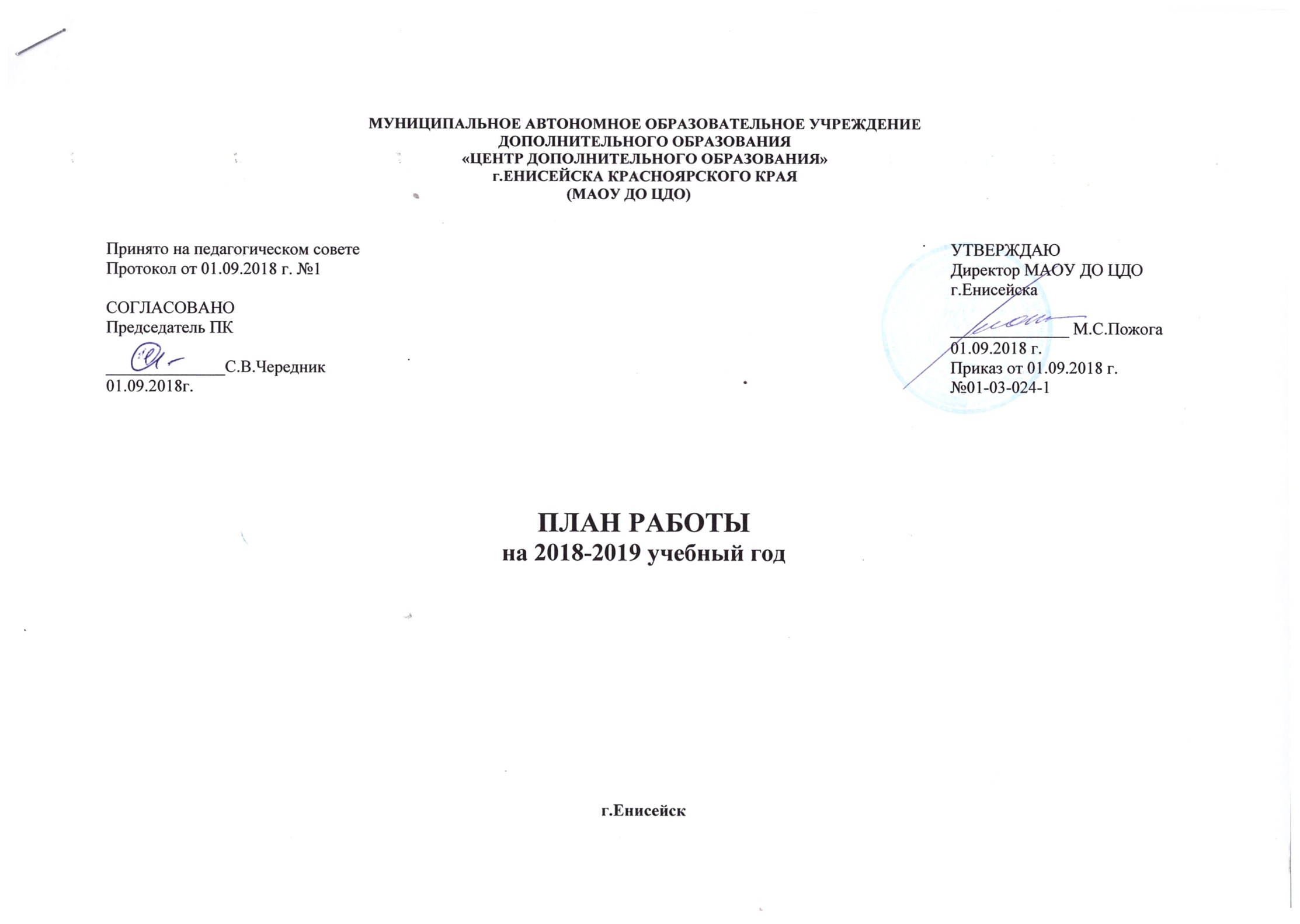 ДОПОЛНИТЕЛЬНОГО ОБРАЗОВАНИЯ«ЦЕНТР ДОПОЛНИТЕЛЬНОГО ОБРАЗОВАНИЯ»г. ЕНИСЕЙСКА КРАСНОЯРСКОГО КРАЯ(МАОУ ДО ЦДО)План воспитательных мероприятийсентябрь 2018 годаоктябрь 2018 годаноябрь 2018 годадекабрь, 2018 годаянварь, 2019 годафевраль, 2019 годамарт, 2019 годаапрель, 2019 годамай, 2019 годаиюнь, 2018 года№ Наименование мероприятийДата,время и место проведенияУчастникиОтветственныеГородские мероприятияГородские мероприятияГородские мероприятияГородские мероприятияГородские мероприятияСоревнования по пожарно-прикладному спорту21.09в 13.30СШ №29-11 кл.МЧСЦДО Декада дорожной безопасности:Конкурс-смотр на лучший уголок по ПБ и ПДД24-28.09школыМЧСГИБДДЦДОМероприятия ЦентраМероприятия ЦентраМероприятия ЦентраМероприятия ЦентраМероприятия ЦентраТоржественная линейка01.0915.00учащиесяЗаместитель директора по УВРПедагог-организаторДни открытых дверей03-14.09учащиесяЗаместитель директора по УВРПедагог-организаторПедагоги ДОВводное интерактивное занятие в объединении «Нескучная суббота»15.09учащиесяЗаместитель директора по УВРПедагог-организаторПедагоги ДОКонцерт, посвящённый Дню старшего поколенияВыставка творческих работ28.09учащиесяЗаместитель директора по УВРПедагог-организаторПедагоги ДО№ Наименование мероприятийДата,время и место проведенияУчастникиОтветственныеГородские мероприятияГородские мероприятияГородские мероприятияГородские мероприятияГородские мероприятияДекада дорожной безопасности:Конкурс-дефиле костюмов со светоотражателями «Мода для пешехода»26.1014.00КЦшкольные командыГИБДДЦДОМероприятия ЦентраМероприятия ЦентраМероприятия ЦентраМероприятия ЦентраМероприятия ЦентраНеделя самоуправления01-05.10учащиесяЗаместитель директора по УВРПедагог-организаторПедагоги ДО№ Наименование мероприятийДата,время и место проведенияУчастникиОтветственныеГородские мероприятияГородские мероприятияГородские мероприятияГородские мероприятияГородские мероприятияЭкологический фестиваль12-16.1114.00ЦДОучащиеся школЦДОМероприятия ЦентраМероприятия ЦентраМероприятия ЦентраМероприятия ЦентраМероприятия ЦентраДень Матери23.11учащиесяЗаместитель директора по УВРПедагог-организаторПедагоги ДО№ Наименование мероприятийДата,время и место проведенияУчастникиОтветственныеГородские мероприятияГородские мероприятияГородские мероприятияГородские мероприятияГородские мероприятияГородской конкурс «Новогодняя игрушка»03-17.12ЦДОдошкольникиучащиеся школЦДОНовогоднее интерактивное шоу для детей22-28.12ЦДОдошкольники учащиеся школЦДОМероприятия ЦентраМероприятия ЦентраМероприятия ЦентраМероприятия ЦентраМероприятия ЦентраГодовая выставка17-28.12учащиесяЗаместитель директора по УВРПедагог-организаторПедагоги ДО№ Наименование мероприятийДата,время и место проведенияУчастникиОтветственныеГородские мероприятияГородские мероприятияГородские мероприятияГородские мероприятияГородские мероприятияМуниципальный этап краевой акции «Зимняя планета детства»14-26.01ЦДОдошкольникиучащиеся школЦДОМероприятия ЦентраМероприятия ЦентраМероприятия ЦентраМероприятия ЦентраМероприятия Центра№ Наименование мероприятийДата,время и место проведенияУчастникиОтветственныеГородские мероприятияГородские мероприятияГородские мероприятияГородские мероприятияГородские мероприятияМуниципальный этап краевого форума «Научно-технический потенциал Сибири» (экологическая секция)вторая неделя февраляЦДО6-11 кл.ЦДОФестиваль «Танцы под солнцем»14-15.02ЦДОдошкольникиучащиеся школЦДООтборочный этап краевого фестиваля «Таланты без границ»28.02-01.03ЦДОучащиеся школЦДОМероприятия ЦентраМероприятия ЦентраМероприятия ЦентраМероприятия ЦентраМероприятия Центра№ Наименование мероприятийДата,время и место проведенияУчастникиОтветственныеГородские мероприятияГородские мероприятияГородские мероприятияГородские мероприятияГородские мероприятияГородская конференция учебно-исследовательских и проектных работ младших школьников «Юные исследователи»19.0314.00ЦДО1-5 кл.ЦДОУченик года (интеллектуальный тур)вторая половина месяцаЦДОучащиеся школУОЦДОМероприятия ЦентраМероприятия ЦентраМероприятия ЦентраМероприятия ЦентраМероприятия ЦентраПраздничный концерт, посвящённый 23 февраля и 8 МартаВыставка.6.03ЦДОучащиесяпедагоги ДОЗаместитель директора по УВРПедагог-организатор, ПДО№ Наименование мероприятийДата,время и место проведенияУчастникиОтветственныеГородские мероприятияГородские мероприятияГородские мероприятияГородские мероприятияГородские мероприятияАкция «Помоги животным выжить»01-05.04ЦДОдошкольникиучащиеся школЦДОУченик года (финал)12.04ЦДОучащиеся школУОЦДОБрейн-ринг по ПБ19.04учащиеся школМЧСЦДОМуниципальный этап краевой акции «Сохраним лес живым»22-26..04ЦДОучащиеся школЦДОМероприятия ЦентраМероприятия ЦентраМероприятия ЦентраМероприятия ЦентраМероприятия ЦентраПасхальная неделяучащиесяпедагоги ДОЗаместитель директора по УВРПедагог-организаторПедагоги ДООтчётный концерт25(26).04учащиесяпедагоги ДОЗаместитель директора по УВРПедагог-организаторПедагоги ДОГодовая выставка24.04-31.05учащиесяпедагоги ДОЗаместитель директора по УВРПедагог-организаторПедагоги ДО№ Наименование мероприятийДата,время и место проведенияУчастникиОтветственныеГородские мероприятияГородские мероприятияГородские мероприятияГородские мероприятияГородские мероприятияДни славянской письменности и культуры16-24.05ЦДОучащиеся школЕПГЦДОФестиваль детских самодеятельных коллективов «Енисейский театральный обласок»23-24.05ЦДОдошкольникиучащиеся школЦДОБезопасное колесо14.05СШ №9учащиеся школГИБДДЦДОМероприятия ЦентраМероприятия ЦентраМероприятия ЦентраМероприятия ЦентраМероприятия ЦентраОтчётные мероприятия в объединениях13-31.05ЦДОучащиесяпедагоги ДОЗаместитель директора по УВРПедагог-организаторПедагоги ДО№ Наименование мероприятийДата,время и место проведенияУчастникиОтветственныеГородские мероприятияГородские мероприятияГородские мероприятияГородские мероприятияГородские мероприятияДень Детства01.06с 11.00Детский стадиондошкольникиучащиеся школЦДОКонкурсно-игровая  программа по ПДД «Автоград»07.0612.00ЦДОучащиеся школГИБДДЦДОКонкурсно-игровая  программа по ПБ «Огненный лабиринт»21.0614.00стадион «Труд»учащиеся школМЧСЦДОМероприятия ЦентраМероприятия ЦентраМероприятия ЦентраМероприятия ЦентраМероприятия Центра